План работ по содержанию общего имущества МКД на 2013 год  ул.  Холодильная   д. №. 13а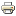 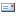 